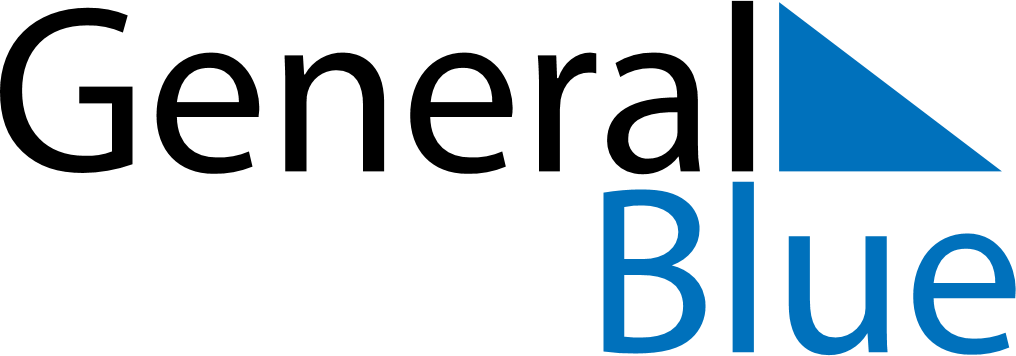 May 2018May 2018May 2018May 2018Svalbard and Jan MayenSvalbard and Jan MayenSvalbard and Jan MayenSundayMondayTuesdayWednesdayThursdayFridayFridaySaturday123445Labour Day678910111112Liberation DayAscension Day1314151617181819Constitution Day2021222324252526PentecostWhit Monday2728293031